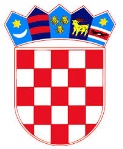 REPUBLIKA HRVATSKAMINISTARSTVO GOSPODARSTVA I ODRŽIVOG RAZVOJAOBRAZAC PRIJAVEJavni natječaj za imenovanje ravnatelja/ice upravne organizacije u sastavu Ministarstva gospodarstva i održivog razvoja kojeg/u imenuje Vlada Republike Hrvatske na razdoblje od četiri godine, KLASA:112-03/23-01/1, URBROJ: 517-02-1-1-2-23-1NAZIV RADNOG MJESTA NA KOJE SE KANDIDAT/KINJA PRIJAVLJUJE:Ravnatelj/ica Uprave za trgovinu i politiku javne nabave - 1 izvršitelj/icaOSOBNI PODACI:Prezime (i djevojačko prezime) _________________________________________________Ime ________________________________________________________________________Državljanstvo________________________________________________________________Datum, mjesto i država rođenja ________________________________________________Adresa stanovanja___________________________________________________________Kontakt telefon: _____________________________________________________________E-mail adresa: ______________________________________________________________PRAVO PREDNOSTI NA KOJE SE KANDIDAT POZIVA (zaokružiti pravo prednosti na koje se kandidat poziva i priložiti potrebnu dokumentaciju):prema čl. 101. Zakona o hrvatskim braniteljima iz Domovinskog rata i članovima njihovih obitelji članku 47. Zakona o civilnim stradalnicima iz Domovinskog rataprema čl. 48.f Zakona o zaštiti vojnih i civilnih invalida rata prema čl. 9. Zakona o profesionalnoj rehabilitaciji i zapošljavanju osoba s invaliditetom prema čl. 22. Ustavnog zakona o pravima nacionalnih manjina PRILOZIMjesto i datum: _________________					________________________   Vlastoručni potpis kandidataUz prijavu prilažem i sljedeće priloge:Napomena: Politika zaštite privatnosti uređuje način postupanja s informacijama koje Ministarstvo obrađuje odnosno prikuplja prilikom provedbe postupka javnog natječaja. Napominjemo kako se obrada prikupljenih osobnih podataka temelji na zakonitoj osnovi obrade u skladu s Općom uredbom o zaštiti podataka. Moguće je da Vaše osobne podatke učinimo dostupnima i drugim sudionicima u postupku zapošljavanja (tijela državne uprave, doktor medicine rada, HZZ i dr.), a sve s ciljem ispunjenja svrhe za koju su navedeni osobni podaci prikupljeni. Svojim potpisom dajete nam suglasnost za korištenje Vaših osobnih podataka u gore navedene svrhe.